Математика, 11 класс2 вариантИнструкция по выполнению работыРабота состоит из двух частей, включающих в себя 15 заданий. Часть 1 содержит 8 заданий  базового  уровня  сложности.  Часть  2  содержит  7  заданий  повышенного   уровня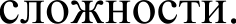 Ответом в заданиях 1 — 12 является целое число, десятичная дробь или последовательность цифр. Запишите ответ в отведенное для него место на листе с заданиями. При выполнении заданий 13 — 15 требуется записать полное решение и ответ.При выполнении работы нельзя пользоваться учебниками, рабочими тетрадями, справочниками, калькулятором.Выполнять задания можно в любом порядке. Советуем вам для экономии времени пропускать задание, которое не удается выполнить сразу, и переходить к следующему. Если после выполнения всей работы у вас останется время, можно будет вернуться к пропущенным заданиям. Постарайтесь выполнить как можно больше заданий и набрать наибольшее количество баллов. Баллы, полученные вами за выполненные задания, суммируются.Желаем успеха.!Часть 11 Шариковая ручка с і'ои i 45 py6 іей. Какое наибо іьшее чис to i аких ручек мояіно будсі куі и i ь на 700 руАіей i oc re i овышения цены на 20"Z.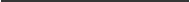 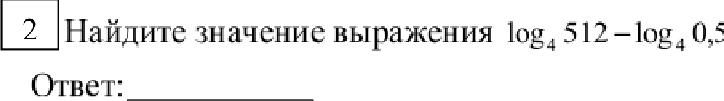 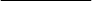 Найди i е корень уравнения	21 — 2. = t› О’гве i':  	4	KOJO    RO     БЗІО)СМСШ1(	ЗЗО’ЛіЇ1"l     ЧÏ1иHЫЙ     ЗІЇІКWІИКИ     С    ЧО{НЫй4	И     ЗШІСНЫЬ4	ЧЇІСМ,одинаковые  на  вид, нрлчем  с черным  чaeм  в 4 раз бо іьше, чем  с Зшіены м. Найди i еБ О{ ОН 3 Н ОС 3 'b  l'Oi О,  Ч І'О  С 33  ЧПи НО  Б Ы   )П Н НЫ и  И 3  TO{ЭО ЛИ  i Ia1(Ol'И i(  ОRB’Лi 33 'СИ  i I іЗ1(О3' И і(О hJ  Iзе іеным чаем.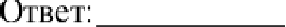 . На рисучке жирными точками показано сугочное количество осадков, выпадавших в Мурманске с 7 по 22 ноября 1995 года. По горизонтали указываіотся числа месяца, по вертикали — количество осадков, выпавших в соответствующий день, в миллиметрах. Для наглядности жирные точки на рисунке соединены линией. Определите по рисунку, сколько дней из данного периода выпадало не менее l миллимегров осадков.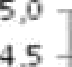 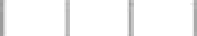 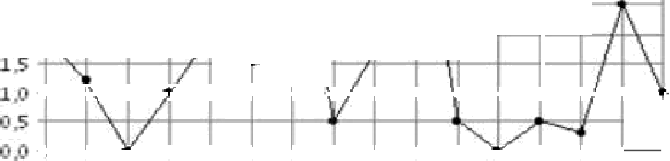 Ответ:  	На ригунке изображены график функции и касательные, проведенные к нему в точках с абсциггами А, В, С, D. В правом столбце указаны значения производной функции в точках А, В, С, D. Пользуясь графиком, поставьте в соответствие каждой точке значение производной функции в ней.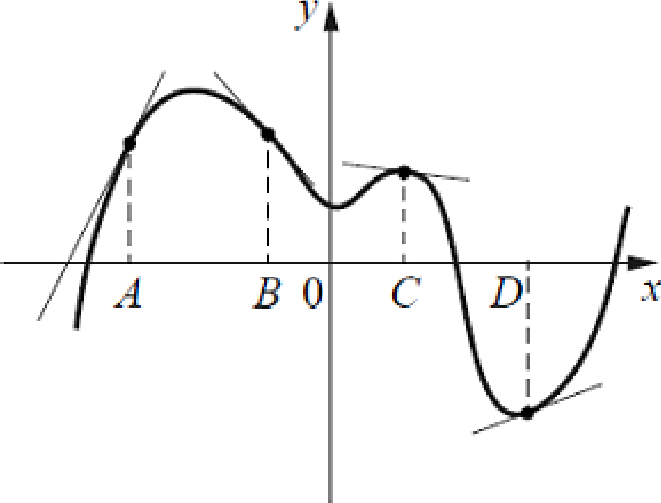 В таблице под каждой буквой, гоответствующей величине, укажите номер её возможного значенияТОЧКИ	ЗНАЧЕНИЯ ПРОИЗВОДНОЙА) АЪ) ВВ) СГ) DОтвет:  	1)—l,22)0,43)-0,24)27	В треугольнике ЛBC гроведена медиана BM и на стороне AB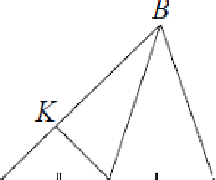 взяли точку N так, что  At -— '— М.  Площадь треугольника AKM	Кравна 5. Найдите площадь треугольника ABC.Ответ:  	А	М	С.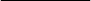 Найдите объем ITQ і4ВИЛ ЬНОЙ ЧОТЫ}3e X)f ГОЛЬНОЙ ПИQі4МИД bI,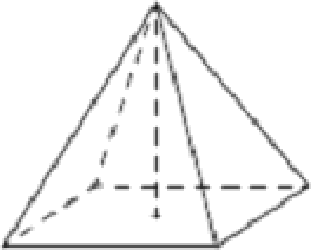 сторона основания которой равна 4, а боковое ребро равно	l  . Ответ:  	Часть 29	Наидите  значеіше выражения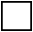 42cos—’ cos 74	3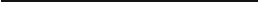 В боковой стенке высокого іщлиндричеtкого бака у самого дна закреплеп кран. После его открытия вода начинает вытекать      из      Ѕака,      при      этом      віяспта      столба      вОды     в      нем,      выраженная      в     метрах,      меняется  позакону Н(t) -— Н  —  2  k’l’ ,  где  t  —   время  в  секундах,   прошедшее  с  момента   открьггия  крапа,  Hc=20  м —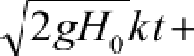 начальная высоіа столба воды, k= I/900 — піпошение площадеи поперечных сечений крана и  бака,  а  g  —  ускорение свободного падеіиія (считаите 10 м/с°). Через сішлько секунд после открытия  крана  в  баке  останется  четверть первоначального  обьема воды?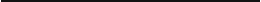 Баржа в 10:00 вышла пз пункта А в пункт В, располDженный в 30 км Dт А. Пробыв в пункте В 1 час 40 иинут, баржа отправилась назад и вернулась в пункт А в 21 :00 того же дня. Определігге (в км/ч) скорость течеішя реки, если известно, что собственная  скорость баржи равпа 7 км/ч.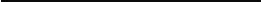 Найдите наименьшее значение функции у —- log,(х’ +14a+ 52)+ 3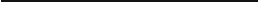 а) Решите уравнение  2sin’	—І  =—COSX.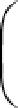 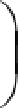 6) Найдите все корни  этDГо уравнения,  принадяежащие  отрезку   — 2,5a;—тl4	В  правіільнои  треугольнои  пирам цде ДВА  сторона  основания AB равна 30,  а  боковое  ребро  SA равно 2h. Точки М н N — середины рёбер SA н SB соогвшсsвен но. Rnocкocж а содержит прямую MN н перпендикулярна плосіпзсти основаішя  пирамиды.а) Докажите, что плоскость п делит медиану СЕ основания в сынокении 5 : 1, считая nr точіпі С.6) Найдите площадь многоугольника, явяяющегося сечением пирамиды SABC пяосиостю а.Решите неравенство	log,   ,(х  + 3-)lo„g4 (5 — х)	0АБВГ